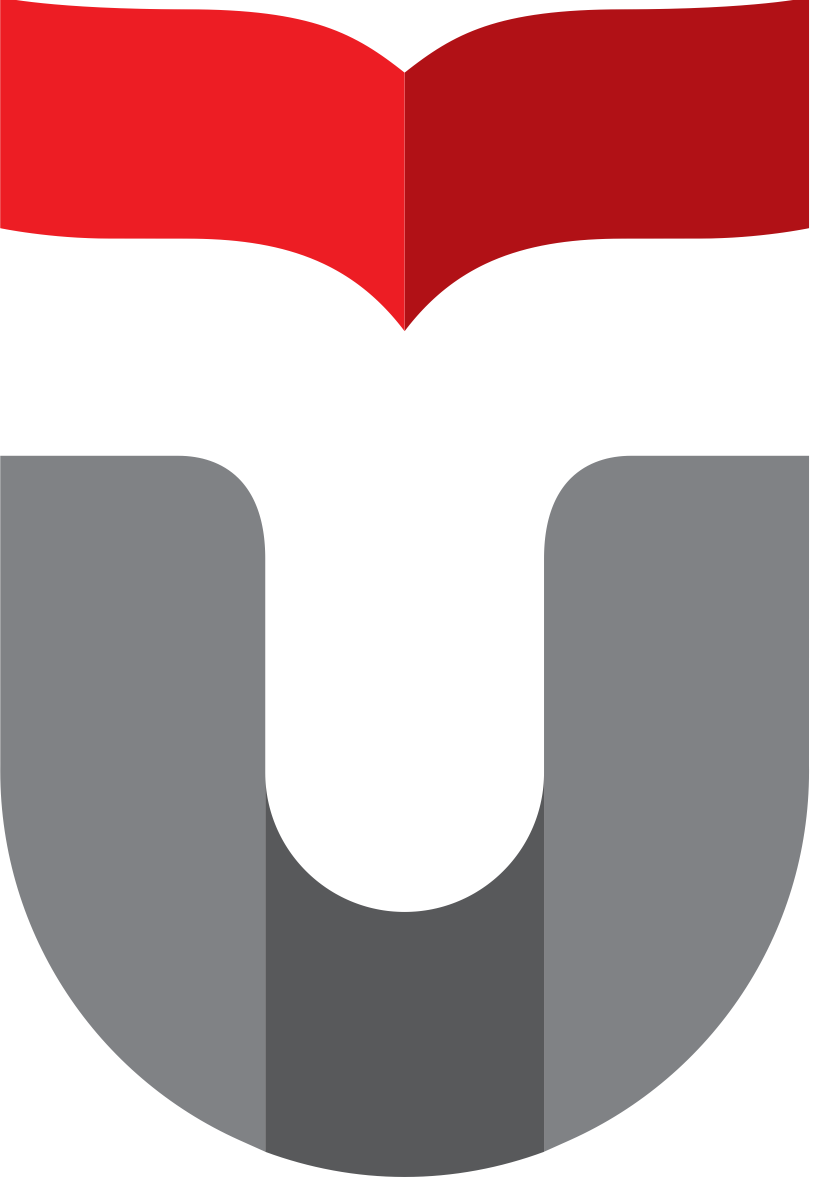 CLO 3 sub bahasan : pengalamatan dan routing JARKOMDAT GENAP 2016/2017Waktu : 120 jam (10.30 – 12.30)CLO 3 sub bahasan : pengalamatan dan routing JARKOMDAT GENAP 2016/2017Waktu : 120 jam (10.30 – 12.30)CLO 3 sub bahasan : pengalamatan dan routing JARKOMDAT GENAP 2016/2017Waktu : 120 jam (10.30 – 12.30)CLO 3 sub bahasan : pengalamatan dan routing JARKOMDAT GENAP 2016/2017Waktu : 120 jam (10.30 – 12.30)CLO 3 sub bahasan : pengalamatan dan routing JARKOMDAT GENAP 2016/2017Waktu : 120 jam (10.30 – 12.30)= Dilarang keras bekerja sama. Jika dilakukan, maka dianggap pelanggaran == Dilarang keras bekerja sama. Jika dilakukan, maka dianggap pelanggaran == Dilarang keras bekerja sama. Jika dilakukan, maka dianggap pelanggaran == Dilarang keras bekerja sama. Jika dilakukan, maka dianggap pelanggaran == Dilarang keras bekerja sama. Jika dilakukan, maka dianggap pelanggaran == Dilarang keras bekerja sama. Jika dilakukan, maka dianggap pelanggaran =Nama Mahasiswa: ……………………………...............Nama Mahasiswa: ……………………………...............NIM:…………………….......Kls: ….......Ruang: ………....Nilai (Diisi Dosen):Salinlah pernyataan berikut:Saya mengerjakan ujian ini dengan jujur dan mandiri. Jika saya melakukan pelanggaran, maka saya bersedia menerima sanksi.Salinlah pernyataan berikut:Saya mengerjakan ujian ini dengan jujur dan mandiri. Jika saya melakukan pelanggaran, maka saya bersedia menerima sanksi.Salinlah pernyataan berikut:Saya mengerjakan ujian ini dengan jujur dan mandiri. Jika saya melakukan pelanggaran, maka saya bersedia menerima sanksi.Salinlah pernyataan berikut:Saya mengerjakan ujian ini dengan jujur dan mandiri. Jika saya melakukan pelanggaran, maka saya bersedia menerima sanksi.Tanda Tangan Mahasiswa:......................................................Tanda Tangan Mahasiswa:......................................................................................................................................................................................................................................................................................................................................................................................................................................................................................................................................................................................................................................................................................................................................................................................................................................................................................................................................................................................................................................................................................................................................................................................................................................................................................................Tanda Tangan Mahasiswa:......................................................Tanda Tangan Mahasiswa:......................................................CLO 3 :Mahasiswa mampu mensimulasikan hasil rancangan jaringan LAN dengan melibatkan routing dan aplikasi/ servis.CLO 3 :Mahasiswa mampu mensimulasikan hasil rancangan jaringan LAN dengan melibatkan routing dan aplikasi/ servis.CLO 3 :Mahasiswa mampu mensimulasikan hasil rancangan jaringan LAN dengan melibatkan routing dan aplikasi/ servis.CLO 3 :Mahasiswa mampu mensimulasikan hasil rancangan jaringan LAN dengan melibatkan routing dan aplikasi/ servis.CLO 3 :Mahasiswa mampu mensimulasikan hasil rancangan jaringan LAN dengan melibatkan routing dan aplikasi/ servis.CLO 3 :Mahasiswa mampu mensimulasikan hasil rancangan jaringan LAN dengan melibatkan routing dan aplikasi/ servis.SOAL Sebagai seorang network administrator, anda diminta merancang sebuah jaringan yang menghubungkan kantor pusat dengan 2 buah kantor cabang, yaitu kantor cabang Bandung dan kantor cabang Surabaya. Topologi yang ingin dibuat adalah seperti pada gambar, dimana kantor pusat dan kantor cabang tersebut berada dalam 1 Autonomous System.Perusahaan telah membeli IP 160.12.5.0/24 dari ISP untuk digunakan .[30 poin] Tentukanlah alamat subnet perusahaan tersebut dengan menggunakan VLSM. Gunakan alamat subnet yang pertama untuk subnet dengan jumlah host paling besar !Jawab :[20 poin]Dengan packet tracer, buatlah topologi lengkap jaringan tersebut, beri IP sesuai kebutuhan.Cek IP tiap interfaceCek SM yang dimasukkan[25 poin] Hubungkan ketiga cabang tersebut menggunakan mekanisme routing dinamis (pilih salah satu : RIP, EIGRP, OSPF)!Cek tabel routing[25 poin] Periksa koneksi jaringan dari PC6 ke setiap titik menggunakan protokol ICMP! Cek ping 